NÁRODNÁ RADA SLOVENSKEJ REPUBLIKYVIII. volebné obdobieČíslo: 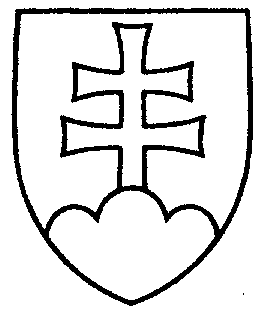 NávrhUZNESENIENÁRODNEJ RADY SLOVENSKEJ REPUBLIKYz                  2020k Výročnej správe o členstve Slovenskej republiky v Európskej únii za rok 2019 a hodnotenie a aktuálne priority vyplývajúce z Pracovného programu Európskej komisie na rok 2020 (tlač 20)	Národná rada Slovenskej republiky	b e r i e   n a   v e d o m i eVýročnú správu o členstve Slovenskej republiky v Európskej únii za rok 2019 a hodnotenie a aktuálne priority vyplývajúce z Pracovného programu Európskej komisie na rok 2020   predsedaNárodnej rady Slovenskej republikyOverovatelia: